   БОЙОРОК                                                                           РАСПОРЯЖЕНИЕ«02» май  2017 й.                      	   № 14 р   	               «02» мая  2017 г.О проведении месячника пожарной безопасности на территории сельского поселения Старотумбагушевский сельсовет муниципального района Шаранский район Республики Башкортостан Во исполнение постановления Правительства Республики Башкортостан                 от 16 апреля 2012 года № 111 «О ежегодном комплексе мероприятий по обеспечению пожарной безопасности в весенне-летний период на территории Республики Башкортостан, в целях минимизации риска возникновения чрезвычайных ситуаций с наступлением весенне-летнего периода:1. Провести в период с 25 апреля по 25 мая 2017 года месячник пожарной безопасности на территории сельского поселения Старотумбагушевский сельсовет муниципального района Шаранский район Республики Башкортостан.2. Утвердить прилагаемый план мероприятий по проведению месячника.3. Контроль за выполнением данного распоряжения оставляю за собой.Глава сельского поселения                                               И.Х. БадамшинПриложение № 1к распоряжениюглавы сельского поселения Старотумбагушевский сельсовет муниципального района № 14 р от 02.05.2017 г.ПЛАНмероприятий по проведению месячника пожарной безопасностив сельском поселении Старотумбагушевский сельсовет муниципального района Шаранский район Республики БашкортостанБашкортостан РеспубликаһыныңШаран районымуниципаль районыныңИске Томбағош  ауыл советыауыл биләмәһе ХакимиәтеҮҙәк урамы, 14-се йорт, Иске Томбағош  ауылыШаран районы Башкортостан Республикаһының 452636 Тел.(34769) 2-47-19, e-mail:sttumbs@yandex.ruwww.stumbagush.sharan-sovet.ru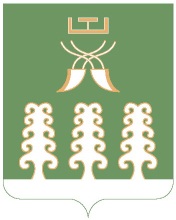 Администрация сельского поселенияСтаротумбагушевский сельсоветмуниципального районаШаранский районРеспублики Башкортостанул. Центральная, д.14 д. Старотумбагушево                             Шаранского района Республики Башкортостан, 452636 Тел.(34769) 2-47-19, e-mail:sttumbs@yandex.ru,www.stumbagush.sharan-sovet.ru№п/пНаименование мероприятийСрок исполненияОтветственныеза исполнение1.Принятие муниципальных правовых актов по обеспечению пожарной безопасности в весенне-летний пожароопасный период02.05.2017 г.Администрация сельского поселения2.Корректировка перечня населённых пунктов, объектов экономики, имеющих общие границы с лесными участками28.04.2017 г.Администрация сельского поселения3.Корректировка и согласование плана и порядка привлечения сил и средств для тушения пожаров, составление списка привлекаемой водовозной техники для тушения пожаров, определение ответственных лиц28.04.2017 г.Администрация сельского поселения4.Обеспечение выполнения противопожарных мероприятий в оздоровительных и школьных лагерях. Корректировка и представление в органы федерального государственного пожарного надзора перечня детских оздоровительных лагерей (в том числе с дневным пребыванием детей) 12.05.2017 г.Администрация сельского поселения, школа, детский сад, ФАПы5.На объектах защиты, граничащих с лесным массивом, предусмотреть создание защитных противо-пожарных минерализованных полос, удаление (сбор) в летний период сухой растительности и другие мероприятия, предупреждающие распространение огня при природных пожарах12.05.2017 г.Руководители организаций6.Уточнение плана и порядка эвакуации населения при чрезвычайных ситуациях, связанных с возникновением природных пожаров. Доведение до сведения каждого жителя сигнала об экстренной эвакуации и порядка действий по ним28.04.2017 г.Администрация сельского поселения7.Осуществление мер по обеспечению запасами воды и пожарным инвентарём (с подворовым распределением) во всех населённых пунктах сельского поселения12.05.2017 г.Администрация сельского поселения8.Организация пожарных дружин из числа работающего населения на сельскохозяйственных предприятиях, проведение их обучения действиям при пожаре12.05.2017 г.Руководители КФХ 9.Изготовление и распространение среди населения средств наглядной противопожарной пропаганды (аншлаги, буклеты, памятки и т.п.) по действиям при пожаре 12.05.2017 г.Администрация сельского поселения10.Проведение сходов граждан в населенных пунктах. Определение и выполнение мероприятий, направленных на выполнение требований правил противо-пожарного режима. По установлен-ному графикуАдминистрация сельского поселения11.Заполнение пожарных водоемов, оборудование водонапорных башен устройствами для забора воды пожарными автомобилями, обеспечение подъезда к ним. Проведение проверки, испытания, при необходимости ремонта систем противопожарного водоснабжения (гидрантов)12.05.2017 г.Администрация сельского поселения12.Очистка территории животноводческих объектов, земель сельскохозяйственного назначения  от сгораемых остатков в соответствие с приказом МЧС России от 26.01.2016 № 2612.05.2017 г.Руководители КФХ13.Активизация работы внешкольных учреждений по привлечению детей в кружки и секции, увеличение числа детских и спортивных площадок. В образовательных и дошкольных учреждениях организовать проведение бесед и других познавательных мероприятий по пожарной безопасности, открытого урока по курсу ОБЖВ пожаро-опасный период (с 01.05.2017 по 01.10.2017 года)12.05.2017 г.Школа, детский сад, СДК, специалист по молодежной политике14.Проведение разъяснительной работы с собственниками индивидуальных жилых домов по обеспечению наличия емкостей (бочек) с водой или огнетушителей в ходе подворного обхода В пожаро-опасный период Администрация сельского поселения15.Обеспечение исправного технического состояния мотопомпы, приспособленной (переоборудованной) техники для тушения пожаровВ пожаро-опасный периодАдминистрация сельского поселения